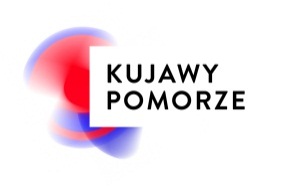 (Załącznik nr 1)KARTA ZGŁOSZENIA UCZESTNIKA KONKURSU NA PRACĘ PISEMNĄ PN.„MÓJ OJCIEC – DOBRZE BYĆ RAZEM”1. Dane dotyczące uczestnika KonkursuImię i nazwisko oraz pseudonim: …………………………………..……………………………………………………….………Adres zamieszkania: …………………………………………………………………………..…………………………………………………………………………………………………..Data urodzenia (rok – miesiąc – dzień) ………..............................................................Adres e-mail: ….………………………….…………………………………………………Telefon kontaktowy: …………………..……………………………………………………Oświadczam, że składając pracę pisemną na Konkurs pn. „Mój ojciec – dobrze być razem” organizowany przez Urząd Marszałkowski Województwa Kujawsko-Pomorskiego w Toruniu (Departament Spraw Społecznych) akceptuję regulamin Konkursu.Oświadczam, że składana praca jest całkowicie moim autorskim dziełem, nie była nigdzie publikowana, ani zgłaszana na żaden inny Konkurs.……………………………………………..(czytelny podpis uczestnika Konkursu)2. Dane dotyczące rodzica/opiekuna prawnego uczestnika Konkursu**Imię i nazwisko: …………………………………..……………………………………………Adres zamieszkania: ………..…………………………………………………………………..……………………………………………………………………………………………………Adres e-mail: ….………………………….……………………………………………………Telefon kontaktowy: …………………..………………………………………………………ZGODA RODZICA LUB OPIEKUNA PRAWNEGO**Oświadczam, że wyrażam zgodę na udział: …………………………………………………………………(imię i nazwisko uczestnika Konkursu)w Konkursie na pracę pisemną pn. „Mój ojciec – dobrze być razem” organizowanym przez Urząd Marszałkowski Województwa Kujawsko-Pomorskiego w Toruniu (Departament Spraw Społecznych). Oświadczam, że zapoznałam/em się i akceptuję regulamin Konkursu.……………………………………………..(czytelny podpis rodzica lub opiekuna prawnego)3. Dane dotyczące nauczyciela/pedagoga i szkoły, do której uczęszcza uczestnik KonkursuPieczęć szkoły: Kategoria, w której zgłaszana jest praca:     - szkoły podstawowe i gimnazjalne     - szkoły ponadgimnazjalneImię i nazwisko nauczyciela/pedagoga, pod opieką którego praca powstała: …..…………………..……………………………………………………………………………..…Adres e-mail w miejscu zatrudnienia: ….………………………….……………………………………………………………..………….Telefon kontaktowy w miejscu zatrudnienia: …………………..……………………………………………………………………………………Oświadczam, że zapoznałam/łem się i akceptuję regulamin Konkursu pn. „Mój ojciec – dobrze być razem”, który organizowany jest przez Urząd Marszałkowski Województwa Kujawsko-Pomorskiego w Toruniu (Departament Spraw Społecznych).……………………………………………..(czytelny podpis nauczyciela/pedagoga)